Reconstruisez les phrases suivantes.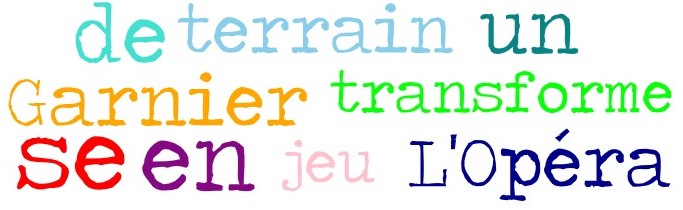 …………………………………………………………………………………………………………………………………………………………….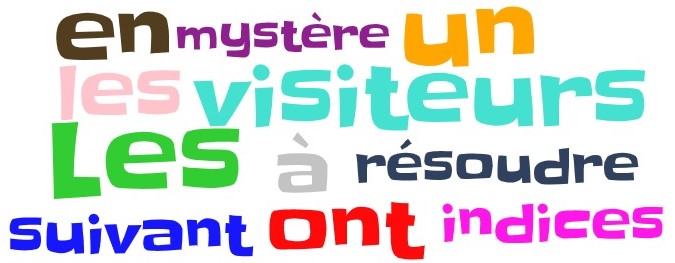 …………………………………………………………………………………………………………………………………………………………….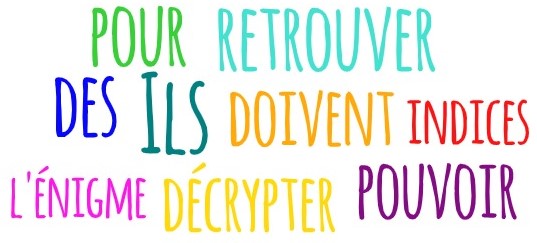 …………………………………………………………………………………………………………………………………………………………….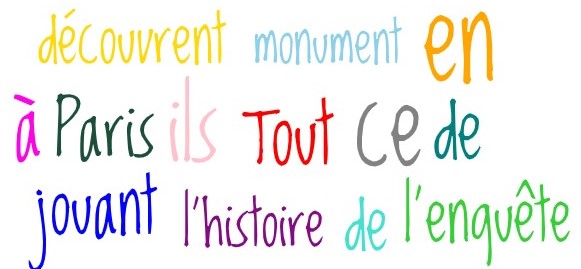 …………………………………………………………………………………………………………………………………………………………….